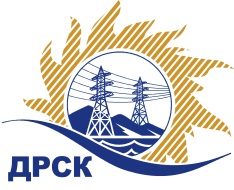 Акционерное Общество«Дальневосточная распределительная сетевая  компания»Протокол № 712/УКС-ВПЗаседания закупочной комиссии по выбору победителя по открытому  запросу цен на право заключения договора: «Мероприятия по строительству и реконструкции  электрических сетей до 10 кВ для  технологического присоединения потребителей  (в том числе ПИР)  на территории филиала «Приморские ЭС» (п. Соловей Ключ, п. Новый)»  закупка  2179 раздел  2.1.1. ГКПЗ 2017 г.СПОСОБ И ПРЕДМЕТ ЗАКУПКИ: Открытый запрос цен «Мероприятия по строительству и реконструкции  электрических сетей до 10 кВ для  технологического присоединения потребителей  (в том числе ПИР)  на территории филиала «Приморские ЭС» (п. Соловей Ключ, п. Новый)» закупка  2179Планируемая стоимость лота в ГКПЗ АО «ДРСК» составляет: 567 357,00  руб. без учета НДС.ПРИСУТСТВОВАЛИ: члены постоянно действующей Закупочной комиссии АО «ДРСК»  1-го уровня.ВОПРОСЫ, ВЫНОСИМЫЕ НА РАССМОТРЕНИЕ ЗАКУПОЧНОЙ КОМИССИИ: О  рассмотрении результатов оценки заявок Участников.О признании заявок соответствующими условиям Документации о закупкеОб итоговой ранжировке заявокО выборе победителя открытого запроса цен.РЕШИЛИ:ВОПРОС 1 «О рассмотрении результатов оценки заявок Участников»Признать объем полученной информации достаточным для принятия решения.Принять цены, полученные на процедуре вскрытия конвертов с заявками участников.ВОПРОС 2 «О признании заявок соответствующими условиям Документации о закупке»Признать заявки ООО "ЭРЛАНГ" (ИНН/КПП 2540115779/253601001 
ОГРН 1052504451515), ООО "Восточные энерго-строительные технологии" (ИНН/КПП 2537094590/254001001 ОГРН 1122537003621)   соответствующими условиям Документации о закупке и принять их к дальнейшему рассмотрению.ВОПРОС 3 «Об итоговой ранжировке заявок»Утвердить итоговую ранжировку заявок:ВОПРОС  4 «О выборе победителя открытого запроса цен»Признать победителем открытого запроса цен «Мероприятия по строительству и реконструкции  электрических сетей до 10 кВ для  технологического присоединения потребителей  (в том числе ПИР)  на территории филиала «Приморские ЭС» (п. Соловей Ключ, п. Новый)»  участника, занявшего первое место в итоговой ранжировке по степени предпочтительности для заказчика:  ООО "ЭРЛАНГ" (ИНН/КПП 2540115779/253601001 ОГРН 1052504451515): на условиях: Цена:  560 000.00 руб.  без учета НДС (660 800.00 руб. с учетом НДС). Условия оплаты: в течение 30 (тридцати) календарных дней с момента  подписания актов выполненных работ, на основании выставленных Подрядчиком счетов-фактур. Сроки выполнения работ:  до 25.02.2018 г. с момента подписания договора  Гарантии выполненных работ: Гарантийные обязательства: гарантия на все конструктивные  элементы и работы, предусмотренные в Техническом задании и выполняемые на объекте, в том числе на используемые строительные конструкции, материалы и оборудование составляет 3 (три) года с момента подписания актов сдачи-приемки.Исп. Ирдуганова И.Н.397-147irduganova-in@drsk.ru Благовещенск ЕИС № 31705774577«28»  декабря 2017№п/пНаименование Участника закупки и место нахожденияЦена заявки на участие в закупке, руб. 1.ООО "ЭРЛАНГ" 
ИНН/КПП 2540115779/253601001 
ОГРН 1052504451515560 000.00 руб.  без учета НДС660 800.00 руб. с учетом НДС2.ООО "Восточные энерго-строительные технологии" 
ИНН/КПП 2537094590/254001001 
ОГРН 1122537003621567 357.00 руб.  без учета НДС669 481.26 руб. с учетом НДСМесто в итоговой ранжировкеНаименование участника и его адресЦена заявки на участие в закупке, руб. без учета НДСПрименение приоритета в соответствии с 925-ПП1 местоООО "ЭРЛАНГ" 
ИНН/КПП 2540115779/253601001 
ОГРН 1052504451515560 000,00нет2 местоООО "Восточные энерго-строительные технологии" 
ИНН/КПП 2537094590/254001001 
ОГРН 1122537003621567 357,00нетСекретарь Закупочной комиссии: Елисеева М.Г. _____________________________